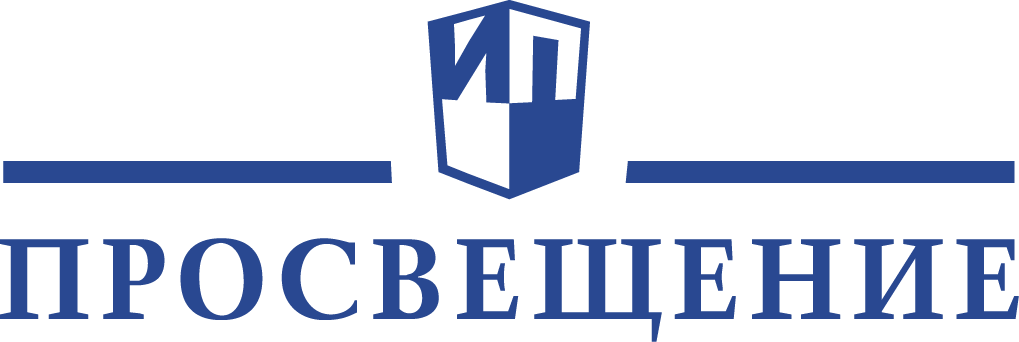 Уважаемые коллеги!Приглашаем вас на вебинары для учителей, методистов, воспитателей, педагогов-психологов, преподавателей, студентов, руководителей образовательных организаций, а также родителей. Каждого участника вебинара ждет именной сертификат в электронном виде.Расписание вебинаров на январь 2019 г.11.01.201914:00–16:00АстрономияКлючевые вопросы содержания и методики обучения астрономии на основе УМК издательства «БИНОМ. Лаборатория знаний»Засов Анатолий Владимирович, доктор физико-математических наук, профессор физического факультета МГУ им. М.В. Ломоносова, заведующий отделом внегалактической астрономии Государственного астрономического института им. П.К. ШтернбергаСсылка для участия: https://events.webinar.ru/8478259/187087314.01.201911:00–13:00БиологияПодготовка к ОГЭ 2019 г. по биологии. Разбор заданий № 29–32Скворцов Павел Михайлович, кандидат педагогических наук, доцент, руководитель городской экспериментальной площадки (ГЭП) «Формирование системы оценки качества образовательного процесса в современной школе» Московского центра качества образованияСсылка для участия: https://events.webinar.ru/8478259/187087914.01.201914:00–16:00БиологияКак сдать ЕГЭ по биологии на 100 баллов! Решение задач по генетике. Ч. 4Евсеев Антон Вячеславович, редактор Центра естественно-математического образования издательства «Просвещение», учитель биологии СУНЦ МГУ  Ссылка для участия: https://events.webinar.ru/9331/183179514.01.201916:00–17:30АстрономияПрактическая часть астрономии по УМК В.М. Чаругина на примере раздела «Астрофизика»Литвинов Олег Андреевич, ведущий методист Центра естественно-математического образования издательства «Просвещение»Ссылка для участия: https://events.webinar.ru/8478259/187088915.01.201916:00–17:30МатематикаОсобенности нового УМК по геометрии В.А. Смирнова, И.М. СмирновойСмирнов Владимир Алексеевич, профессор, доктор физико-математических наук, заведующий кафедрой элементарной математики и методики обучения математике МПГУ, автор учебников по геометрии, входящих в Федеральный перечень учебников; награжден медалью «В память 850-летия Москвы»Ссылка для участия: https://events.webinar.ru/19585/177774916.01.201911:00–13:00Дошкольное образованиеПланирование в соответствии с ФГОС ДО: познавательное развитие. Цикл «Удивительный  мир минералов»Соловьева Елена Викторовна, кандидат педагогических наук, научный руководитель программы «Радуга», психолог, доцент, генеральный директор и руководитель образовательных программ психологического центра поддержки семьи «Контакт»Ссылка для участия: https://events.webinar.ru/8478259/187090516.01.201916:00–17:30ЭкономикаВсе, что нужно знать учителю, преподающему финансовую грамотность в 8–9 классахЛавренова Екатерина Борисовна, кандидат педагогических наук, эксперт по образовательным программам проекта Минфина РФ по повышению финансовой грамотности, соавтор УМК по финансовой грамотностиСсылка для участия: https://events.webinar.ru/8478259/187302117.01.201911:00–13:00Немецкий языкРазвитие социокультурной компетенции на уроке немецкого языка с УМК «Вундеркинды Плюс»Харыбина Дарья Юрьевна, редактор редакции немецкого языка Центра лингвистического образования издательства «Просвещение»Ссылка для участия: https://events.webinar.ru/8478259/187091917.01.201914:00–16:00БиологияКак сделать так, чтобы дети захотели больше читать на уроках биологииТокарева Марина Викторовна, ведущий методист редакции биологии и естествознания Центра естественно-математического образования издательства «Просвещение»Ссылка для участия: https://events.webinar.ru/9331/187093117.01.201914:00–16:00Начальная школаОрфография без правил. Как научить младшего школьника писать грамотно? Восторгова Елена Вадимовна, кандидат педагогических наук, автор учебников по русскому языку и обучению грамоте для начальной школы, директор центра проектного творчества СТАРТ-ПРО института непрерывного образования ГАОУ ВО МГПУСсылка для участия: https://events.webinar.ru/8478259/187093517.01.201916:00–17:30МатематикаПроектирование современного урока алгебры. Работа с учебником на уроке алгебры в 7–9 классах (с использованием УМК авторского коллектива под руководством А.Г. Мордковича)Мардахаева Елена Львовна, кандидат педагогических наук, грант г. Москвы в сфере образования, доцент кафедры общих математических и естественно-научных дисциплин и методики преподавания ГБОУ ВО МО «Академия социального управления»Ссылка для участия: https://events.webinar.ru/8478259/187093917.01.201916:00–17:30ФизикаИсследование изображений, даваемых линзами (11 класс) Генденштейн Лев Элевич, кандидат физико-математических наук, учитель-методист высшей квалификационной категории, ведущий автор УМК по физике для 7–11 классов Ссылка для участия: https://events.webinar.ru/8478259/187094318.01.201914:00–16:00ИнформатикаСодержание и методика преподавания курса информатики в 7–9 классахУгринович Николай Дмитриевич, кандидат педагогических наук, доцент, автор учебного и программно-методического комплекса по курсу «Информатика» для 7–9 классовСсылка для участия: https://events.webinar.ru/9331/176564321.01.201911:00–13:00Начальная школаМетоды и приемы формирования смыслового чтения в курсе «Литературное чтение»: работа с выставкой книгКолосова Марина Валерьевна, ведущий методист редакции русского языка и литературного чтения Центра начального образования издательства «Просвещение»Ссылка для участия: https://events.webinar.ru/19585/189036321.01.201914:00–16:00ФизикаРешение задач высокого уровня сложности, ЕГЭ 2 частьПарфентьева Наталия Андреевна, кандидат физико-математических наук, профессор, автор учебников, пособий и задачников по физике, член-корреспондент МОИПСсылка для участия: https://events.webinar.ru/8478259/187994522.01.201914:00–15:30Все предметыНовая роль системы оценки  и ее реализация в учебном процессеЛогинова Ольга Борисовна,  руководитель Департамента по развитию АО «Издательство «Просвещение»Ссылка для участия: https://xn--80abcmq4aw2g.xn--1-btbl6aqcj8hc.xn--p1ai/84722.01.201914:00–16:00БиологияИнтеграция предметов естественно-научного цикла в процессе обучения в профильных классах по УМК издательства «Просвещение»Токарева Марина Викторовна, ведущий методист редакции биологии и естествознания Центра естественно-математического образования издательства «Просвещение»Ссылка для участия: https://events.webinar.ru/8478259/187285922.01.201916:00–17:30ГеографияКартографические ресурсы на уроках географии.  Воплощение современных запросов в УМК «Сферы. География»Дубинина Софья Петровна, методист Центра гуманитарного образования издательства «Просвещение»Ссылка для участия: https://events.webinar.ru/8478259/187286323.01.20199:00–11:00Немецкий языкВсё, что необходимо знать о новинках по немецкому языку, вышедших и планируемых к выпуску в издательстве «Просвещение»Ольховик Мария Юрьевна, ведущий редактор редакции немецкого языка Центра лингвистического образования издательства «Просвещение»Ссылка для участия: https://events.webinar.ru/8478259/1875939 23.01.201914:00–16.00Начальная школаОрганизация практических проб в курсе «Окружающий мир»Чудинова Елена Васильевна, кандидат психологических наук, лауреат премии Президента РФ в области образования, международный эксперт в области образования, автор учебников по окружающему миру для начальной школы, ведущий научный сотрудник лаборатории психологии младшего школьника ФГБНУ «Психологический институт» РАОСсылка для участия: https://events.webinar.ru/8478259/187286923.01.201916:00–17:30ЭкономикаФинансовая грамотность. Цифровой мир. Личность в мире будущегоТолкачева Светлана Владимировна, заместитель президента–председателя правления  АО «БМ-Банк» (группа ВТБ)Ссылка для участия: https://events.webinar.ru/8478259/1872875 23.01.201916:00–17:30Немецкий языкКак выучить второй иностранный язык лучше, чем первыйЛытаева Мария Александровна, кандидат педагогических наук, доцент департамента иностранных языков НИУ ВШЭ, преподаватель Лицея НИУ ВШЭ, соавтор УМК «Немецкий язык» для 10–11 классов авторов И.Л. Бим и др., автор УМК «Горизонты» и др.Ссылка для участия: https://xn--80abcmq4aw2g.xn--1-btbl6aqcj8hc.xn--p1ai/82724.01.201911:00–13:00Начальная школаПоследовательность формирования орфографического действия в курсе русского языка для начальной школыТимченко Лариса Ивановна, автор учебников по русскому языку и обучению грамоте для начальной школы, ведущий специалист Центра психологии и методики развивающего обучения ХГПИСсылка для участия: https://events.webinar.ru/8478259/187288924.01.201914:00–16:00Начальная школаАнализ возможностей для реализации дифференцированного подхода в обучении в курсе «Математика» УМК «Перспектива»Ставцева Дина Александровна, ведущий методист Центра начального образования издательства «Просвещение»Ссылка для участия: https://events.webinar.ru/8478259/187289324.01.201916:00–17:30ФизикаКонвективные потоки в жидкостях. Картезианский водолаз. Эффект МагнусаКорнильев Игорь Николаевич,  кандидат физико-математических наук, руководитель центра проектно-исследовательской и инновационной деятельности при ГАОУ АО ДПО «Институт развития образования», соавтор УМК по физике для 7–11 классовСсылка для участия: https://events.webinar.ru/8478259/187289924.01.201916:00–17:30Начальная школаПодготовка к ВПР по математике: раздел «Работа с информацией»Игушева Ирина Александровна, ведущий методист Центра начального образования издательства «Просвещение»Ссылка для участия: https://events.webinar.ru/8478259/187290325.01.20199:00–11:00Немецкий языкПланирование урока в начальной школе с УМК «Вундеркинды Плюс»Соколова Александра Сергеевна, учитель немецкого языка ГБОУ «Школа № 2054» г. МосквыСсылка для участия: https://events.webinar.ru/8478259/187291325.01.201914:00–16:00ФизикаТиповые зарисовки и шаблоны при решении качественных задачФедькушева Наталия Александровна, учитель ГБОУ «Школа №507» г.МосквыСсылка для участия: https://events.webinar.ru/8478259/188001728.01.201914:00–16:00Начальная школаФормирование учебной деятельности средствами предмета «Литературное чтение» (по УМК автора Е.И. Матвеевой)Будкевич Ольга Юрьевна, учитель начальных классов, педагог-психолог  МБОУ «СОШ №3» г. Смоленска (опыт работы в системе развивающего обучения  – 25 лет)Ссылка для участия: https://events.webinar.ru/8478259/187291929.01.201914:00–16:00ГеографияСовременная политическая карта мираЗаяц Дмитрий Викторович, кандидат географических наук, доцент кафедры «Мировое хозяйство» МГУ им. М.В. Ломоносова и доцент кафедры экономической и социальной географии им. В.П. Максаковского МПГУСсылка для участия: https://events.webinar.ru/9331/183185529.01.201916:00–17:30МатематикаСтруктурные и содержательные особенности УМК нового поколения «Математика. 5–6» авт. Ткачёвой М.В.Кузнецова Марина Вячеславовна, ведущий методист редакции математики и информатики издательства «Просвещение», старший преподаватель кафедры математических дисциплин АСОУ Ссылка для участия: https://events.webinar.ru/19585/189082130.01.20199.00–11:00БиологияВ поисках экологических истинФазлиева Гульнара Адисовна, старший методист МАУ ДПО «ЦРО» г. БратскаСсылка для участия: https://events.webinar.ru/8478259/1878535 30.01.201911:00–13:00Дошкольное образованиеОнлайн консультация «Управление современной ДОО: содержание образования. Методическая работа»Соловьёва Елена Викторовна, кандидат педагогических наук, научный руководитель ПМК «Радуга», психолог, доцент, генеральный директор и руководитель образовательных программ психологического центра поддержки семьи «Контакт»; Горбунова Татьяна Александровна, ведущий методист редакции дошкольного образования Центра начального образования издательства «Просвещение»; Редько Лилия Викторовна, автор пособия ПМК «Радуга», старший воспитатель дошкольного отделения «Классики» ГАОУ «Школа №1306» г. Москвы – «Школа молодых политиков»Ссылка для участия: https://events.webinar.ru/8478259/187293330.01.201914:00–16:00Французский языкОбучение интерактивному чтению на материале учебно-методических комплектов по французскому языку УМК «Французский в перспективе» для 10–11 классовБубнова Галина Ильинична, доктор филологических наук, заведующий кафедрой французского языка факультета иностранных языков и регионоведения МГУ им. М.В. Ломоносова, председатель центрально-методической комиссии  Всероссийской олимпиады школьников по французскому языку, автор учебно-методических комплектов  по французскому языку УМК «Французский в перспективе» для 10–11 классов и учебных пособий по подготовке к ОГЭ/ЕГЭСсылка для участия: https://events.webinar.ru/8478259/187293930.01.201914:00–16:00Начальная школаФормирование понятий величины и числа как основы для достижения требований ФГОС и решения проблемы преемственностиАлександрова Эльвира Ивановна, доктор педагогических наук, автор учебно-методического  комплекта по математике для начальной школыСсылка для участия: https://events.webinar.ru/8478259/1872949 30.01.201916:00–17:30Немецкий языкОлимпиада «Учитель школы будущего». Как успешнее подготовиться к олимпиаде по английскому, китайскому, немецкому и французскому языкам?Бажанов Александр Евгеньевич, заместитель директора Института иностранных языков ГАОУ ВО МПГУ; Кирдяева Ольга Ивановна, член оргкомитета Олимпиады по иностранным языкам «Учитель школы будущего» ГАОУ ВО МПГУ Ссылка для участия: https://events.webinar.ru/9331/183186331.01.20199:00–11:00Китайский языкУчебно-методический комплект «Время учить китайский!» для 5–9 классов  и стандарты работы на уроках в условиях нового ФГОСМаркевич Татьяна Евгеньевна, учитель китайского языка МОАУ «Гимназия № 8» г. СочиСсылка для участия: https://events.webinar.ru/8478259/187295331.01.201911:00–13:00Начальная школаТрудности, возникающие у младших школьников, при обучении чтению, письму, русскому языку: причины, диагностика, коррекция (УМК и универсальные пособия издательства «Просвещение»)Тюрина Наталья Петровна, ведущий методист редакции русского языка и литературного чтения Центра начального образования издательства «Просвещение»Ссылка для участия: https://events.webinar.ru/8478259/187296331.01.201914:00–16:00Начальная школа БиологияФормирование экологической культуры школьников средствами курсов «Окружающий мир» и «Биология» Токарева Марина Викторовна, ведущий методист редакции биологии и естествознания Центра естественно-математического образования издательства «Просвещение»; Карацуба Ольга Владимировна, ведущий методист редакции естественно-математических предметов Центра начального образования издательства «Просвещение»Ссылка для участия: https://events.webinar.ru/8478259/187296731.01.201915:00–17:00История ОбществознаниеЭффективная подготовка к ОГЭ по истории и обществознаниюБаранов Пётр Анатольевич, доктор педагогических наук, член-корреспондент Академии педагогических и социальных наук РФ, заслуженный учитель РФСсылка для участия: https://events.webinar.ru/8478259/187298331.01.201916:00–17:30ФизикаИсследование равновесия электрических зарядов (10 класс) Генденштейн Лев Элевич, кандидат физико-математических наук, учитель-методист высшей квалификационной категории, ведущий автор УМК по физике для 7–11 классов Ссылка для участия: https://events.webinar.ru/8478259/1872993 